Welcome to new STAFFWelcome to the following staff who joined us recently:Charlotte Coles, Project Officer for Catherine CosgroveRebeca Gathercole, Global Health Operations Coordinator for Angela LoyseDr Lauren Hookham, Clinical Research Fellow for Kirsty Le DoareJonathan Lewis-Bridgeman, Project Officer for Catherine CosgroveDr Keira Skolimowska, Wellcome Trust Clinical Research Fellow for Jon FriedlandMegan Wood, Research Data Analyst for Aislinn CookAll new starters should read the Institute Induction for New Staff guidance via the following link:https://www.sgul.ac.uk/about/our-institutes/infection-and-immunity/information-for-staffJENNEROSITY 2021 supporting MENINGitis Research Foundation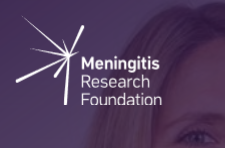 II&I have launched their annual Jennerosity charity event which this year is supporting Meningitis Research Foundation.It is our community event that highlights some aspects of the research work carried out in the institute and helps to raise      awareness of the work we do both internally and externally. You can support this fundraising event by bidding in the auction (items to be announced), sponsoring a couple of members of the institute doing a London to Brighton bike ride (details to follow), carrying out your own fundraising activity, attending the seminar or donating via the JustGiving link.https://www.justgiving.com/fundraising/institute-for-infection-immunity-sgul1The Jennerosity Seminar takes place on Wednesday, 30th June, 1pmYou can join the event via this link												Speakers:     	Linda Glennie, Meningitis Research FoundationProfessor Tom Harrison - Progress in treatment of cryptococcal meningitisDr Rachel Wake - Cryptococcal meningitis: global burden of disease and preventionProfessor Shamez Ladhani - The burden of childhood bacterial meningitis in EnglandDr Hannah Davies - Neurodevelopmental outcomes of neonatal Group B Streptococcus and meningitis in the United Kingdom2pm onwards: Jennerosity Auction (via MS Teams)If you would like to donate items for the auction, contact Melanie MonteiroThank you - PDRsA big thank you for the high take up of personal development reviews in the institute. We appreciate the time and effort that was required to complete your PDRs. Lateral Flow Device test kits on siteAll staff coming on site are required to undertake Covid testing twice a week. You can collect your lateral flow device test kits from main reception. There are also available on the government website.https://www.gov.uk/order-coronavirus-rapid-lateral-flow-testsTests must be taken at home, not used on site. Once you have your result, please ensure you record it via the report a Covid-19 result page of the government website, and link your test to St. George’s Hospital Medical SchoolHSE InspectionReminderThis is to let you know that Dr. John Bell, a Specialist Inspector of the Microbiology & Biotechnology Unit of the HSE will visiting SGUL on 29.6.2021 to undertake a routine inspection of the Containment Level 3 facilities and work involving HG3 organism and also undertake a Covid-19 workplace safety spot check. As with any inspection visit, the inspector may choose to examine the Containment Level 2 labs while he is walking around the building.Please can you remind all the PI’s / lecturers in your institutes that the various risk assessments for their projects should be readily accessible to all the individuals who are working on the project. As there have been some changes in the SHE office this year, please can you also remind them that they should have signed copies of the student induction form.Please can you also remind people to follow the waste disposal rules and that if they are unclear, they can contact me, and I will arrange a refresher session for them via teams. I know that project risk assessments are completed by the PI’s and communicated to those on the project and that waste is well controlled, but I thought it would be useful to remind people of these points.Thank you for your help.Colin Sandiford, Safety Health and Environment AdvisorARe you interested in becoming a fair recruitment specialist?SGUL is looking for expressions of interest for a second cohort of staff who wish to be Fair Recruitment Specialists. More information can be obtained from the recent St George’s newsletter article:Are you interested in becoming a Fair Recruitment Specialist? (sgul.ac.uk)EXTERNAL EVENTAntimicrobial research conference – The Royal Society and Academy of Medical Sciences Advances in antimicrobial innovation5 July 2021, Online  Register online to attend this free Royal Society conference which will bring together scientists, medical practitioners, and funding bodies to raise awareness and interest for new antimicrobial advances.  Supported by AstraZeneca, the meeting will form part of the Royal Society’s Transforming our future conferences in the life sciences, and the Academy of Medical Sciences’ FORUM programme.  The event is being organised by Dr Felicity Gabbay FMedSci, tranScrip Partners, Professor Jeff Errington FMedSci FRS, Newcastle University, and Dr David Powell, Summit Therapeutics.  The conference will open with keynotes from Professor Alison Holmes FMedSci to discuss preventing the impact of microbes on covid-19 mortality, and Dr John Rex, who will talk about the future of AMR reimbursements. Speakers will also showcase novel research and approaches, leading to a panel discussion on the challenges of diagnostics and antibiotic education, investment and building a business model for new antibiotics. The symposium will close with Dame Sally Davies reflecting on proceedings and sharing her long-term vision for tacking antimicrobial resistance.  More information about the conference, including an evolving agenda, can be found on our website. CENTRAL SUPPORT UPDATESStarters and LeaversSTARTERS: Senior Planning Officer, Finance, Adam HussainFinance Business Partner (Research), Finance, Billy ZeqiriInternal Communications Manager, Michelle Okwudiafor LEAVERS: Lawrence Jones, Content and Digital Infrastructure, Library and Learning Technology Services (Information Services)Henry Rummins, Head of Communications, ERCM, Jo Eggleton, Research Institute Manager, MCSIan Connoley, Head of Laboratory Logistics Rob Bond, Head of BRFEmma Mustafa, Assistant Head of BRFJulie Norwood, Administrative Assistant, Res OpsINSTITUTE STATUATORY REQUIREMENTSNote: Individuals applying for institute funding will need to demonstrate they are compliant and up to date with requirements if they wish to apply for institute funding such as personal staff development funds. Exceptions would be considered by the Director of the Institute.If you have any item to add to the newsletter, please contact me, Melanie Monteiro.Melanie MonteiroResearch Institute ManagerInstitute for Infection & Immunityhttps://www.sgul.ac.uk/about/our-institutes/infection-and-immunity/information-for-staffInstitute WebpageJUNE 2021 NewsletterService AreaService Area DetailSubmit ToTime period for submissionStaff CategoryCommentsHealth & SafetyCompletion of Biological Agents – Toxin - Blood Notification forms RIM & H&SAnnuallyAll Principal InvestigatorsSHE Office to circulate a requestHealth & SafetyCompletion of COSHH Assessment formsRIM & H&SAnnually in September for Hazard 3 agents, Torch organisms (Torch - Toxoplasmosis, Paravirus, Syphilis, Rubella, CMV and Herpes Simples Viruses) and people working with Neisseria meningitidis, Corynebacterium diphtheria, and Bordetella pertussis or where the risk is higher.2 years for others depending on risk.All Principal InvestigatorsResearchers should observe the requirementsHealth & SafetyFire Training RIM & H&SEvery 18 – 24 months.Training available twice a year in January/July in the institute in addition to those provided centrallyAll staff and studentsShould be updated in BritsafeHealth & SafetyWaste TrainingRIM & H&SRefreshed annually. Training available in March every year in the institute in addition to those provided centrallyAll researchersSHE Office to circulate a requestHealth & SafetyCOSHH Awareness and workshop trainingRIM & H&SUpdated every 2 years for COSHH awareness. COSHH workshops can be arranged directly with Colin Sandiford. Training will be available in March every year in the institute in addition to those provided centrallyAll researchersSHE Office to circulate a requestHealth & SafetyDisplay Screen Equipment Self-Assessment ChecklistH&S with copies to line manager Annually All staff and studentsCentral request. RIM to send out a reminderHealth & SafetyFirst Aid BoxesH&SAnnual reminder - AprilIn addition, area uses to check regularly and submit requests to H&SAll staff and studentsRIM to send out a reminderHuman ResourcesPersonal ReviewsOnline submissionAnnually – January to MarchAnnual review within 12 months of review date All staffHR to send out a request.For new staff, PRs will be after 6 months following the completion of their probation.Human ResourcesDiversity in the WorkplaceLink hereOnline moduleOnce in employmentAll new staffHR will informHuman ResourcesUnconscious BiasLink hereOnlineEvery 2/3 years - JunePrimarily for managersCentral request. RIM to send a reminderTeachingAll staff undertaking teaching to complete the Teaching DiaryOnline Annually – To be completed by 31st JulyAll staff doing teachingThis information informs teaching income to the institute which forms a large element of our incomeInformation GovernanceData Awareness Training (IG Toolkit)Online submissionAnnually – January to FebruaryAll staffInformation Asset Owner to circulate requestInformation GovernanceIG Spot ChecksN/aEverydayCompliance audit carried out annually at various times of the yearAll staffCompliance audit will inform relevant people where improvements requiredTime Allocation Survey (TAS)Completion of TAS forms for research and teachingOnline submissionAnnually - OctoberSGUL funded academic staff and research staff who contribute to teachingFollowing instruction from finance, RIM to circulate a requestResearch Fish Submissions for research grant outcomesOnline submissionAnnually – around mid-MarchResearch staff with grants from UKRI, NIHR and specific other fundersJRES to circulate request.Depositing peer –reviewed accepted manuscripts Depositing peer-reviewed accepted version in SORA/CRISOnline submissionRegularly and within 3 months of acceptance All researchers with research articlesRIM and library to circulate reminders